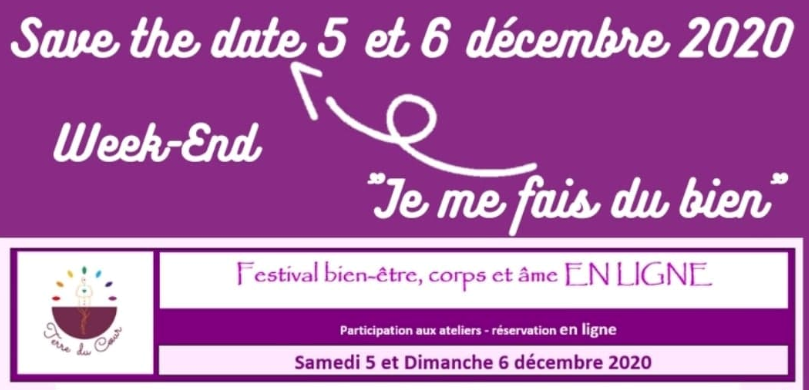 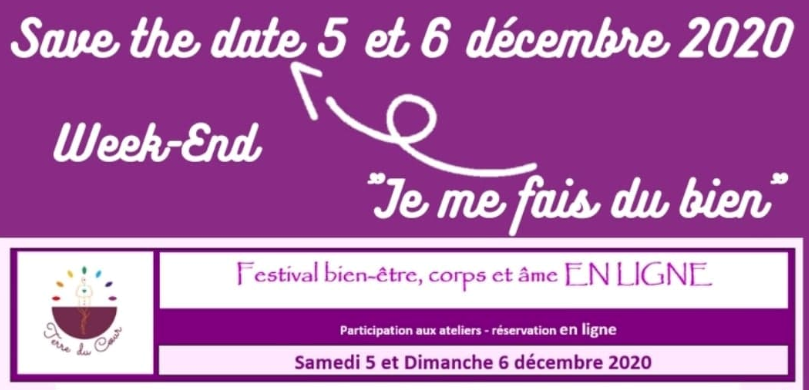 Evènement en ligneEvènement en ligne organisé par Terre du Cœur – carré haussmann – 10/12 allée de la connaissance – 77127 lieusaint Les liens de participation ZOOM vous seront envoyés après inscriptionFestival bien-être, corps et âme – en ligneProgrammeSamedi 5 décembre 2020:11h00-11h30 : le bien-être au naturel avec l'Aloé Véra, impératrices des plantes médicinales - gratuit- Virginie Rapallihttps://www.billetweb.fr/decouvrir-le-bien-etre-au-naturel-avec-laloe-vera-imperatrice-des-plantes-medicinales11h30 - 12h00: Découverte Douceur de Yoga by Agnès (étirements et mouvements doux) - 5 euros - Agnès Pothierhttp://paypal.me/AgnesPothier12h05-12h35: L'oracle Cosmique, cartes d'activation de l'âme - tirez votre message (chaque personne aura son message) - 5 euros - Virginie Rapallihttps://www.billetweb.fr/tirage-oracle-cosmique14h00-14h30: Se connecter à la nature tout en étant confiné-e - séance de Sophrologie - 5 euros- Christelle Amblard https://www.billetweb.fr/se-connecter-a-la-nature-tout-en-etant-confine-grace-a-la-sophrologie14h30 - 15h30: les conseils de Danaé, Parfums en cosmétique, pourquoi faire le choix du naturel sans produits chimiques? 5 euros https://www.billetweb.fr/conseils-pour-se-parfumer-au-naturel15h20 -15h50 : L'EFT pour adultes et enfants: un outil simple pour apprendre à gérer et libérer les émotions de votre enfant, du foetus à 6 ans. Fiche pratique envoyée aux participants après l'atelier - 5 euros - Marielle Pointierhttp://paypal.me/MARIELLEPOINTIER16h00-16h30: Goûter sain et gourmand - Préparez la pause goûter en ligne en suivant une recette facile à faire et à déguster ensemble en direct 5 euros et 3 euros - Anne Martelhttps://www.billetweb.fr/gouter-sain-et-gourmand16h40-17h10 Instant de joie et lâcher prise pour petits et grands - transformez votre salon en dancefloor - danse libre sur rythmes connues - 5 euros et 3 euros - Virginie Rapallihttps://www.billetweb.fr/instant-de-joie-et-lacher-prise-pour-petits-et-grands-transformez-votre-salon-en-dancefloor17h20 - 17h50 Booster son énergie et son système immunitaire avec la médecine chinoise - 5 euros - Adeline Mode https://www.billetweb.fr/booster-son-energie-et-son-syteme-immunitaire18h00-18h30: ChakraDance, Voyage aux pays des 7 chakras - danse libre et en conscience en résonnance avec nos centres énergétiques - 5 euros - Virginie Rapalli https://www.billetweb.fr/danse-libre-et-en-conscience-avec-chakradance18h35-19h00: Apero Zen, Gratuitvous trouverez la recette dans le lien de l'évènementMoment de partage autour des activités de Terre du Coeur et de ses praticiens - venez trinquer avec nous https://www.billetweb.fr/apero-zenDimanche 6 décembre 2020:11h00-11h30: Atelier auto massage Do In, débloquer la circulation de l'énergie vitale, diminuer le stress et améliorer l'harmonie intérieure- 5 euros - Cécile Bizien https://paypal.me/cecilebizien11h30 - 12h00: 30 minutes pour identifier ses envies de changement pour aller vers une vie qui nous ressemble - 5 euros - Virginie Rapallihttps://www.billetweb.fr/30-minutes-pour-identifier-les-pistes-de-changements-et-remettre-du-sens-a-sa-vie12h05-12h35: Claireperception et coaching de l'âme pour transformer ce qui empêche d'être complètement soi et aller sur le chemin de son être - gratuit - Virginie Rapallihttps://www.billetweb.fr/claireperception-coaching-de-lame-sur-le-chemin-de-son-etre-sautoriser-a-etre-soi14h00 - 14h30: Naturopathie au féminin - accompagner la puberté - 5 euros - Anne Martel https://www.billetweb.fr/naturopathie-au-feminin-accompagner-la-puberte14h40 - 15h10: La puissance des Huiles essentielles Do Terra, émotions et chakras - gratuit - Virginie Rapallihttps://www.billetweb.fr/la-puissance-des-huiles-essentielles-pour-reguler-les-emotions-et-equilibrer-les-chakras15h20 - 15h50: Découverte Douceur de Yoga by Agnès (étirements et mouvements doux) - 5 euros - Agnès Pothierhttp://paypal.me/AgnesPothier16h00-16h30: Les défenses immunitaires, gestes naturelles - 5 euros - Anne Martelhttps://www.billetweb.fr/defenses-immunitaires-les-gestes-naturels16h40-17h10: L'EFT pour adultes et enfants: un outil simple pour apprendre à gérer et libérer les émotions de votre enfant, du foetus à 6 ans. Fiche pratique envoyée aux participants après l'atelier - 5 euros - Marielle Pointierhttp://paypal.me/MARIELLEPOINTIER17h20-17h50: Booster son énergie et son système immunitaire avec la médecine chinoise - 5 euros - Adeline Mode https://www.billetweb.fr/booster-son-energie-et-son-syteme-immunitaire18h00-18h30: Repartir du bon pied pour entamer une nouvelle semaine en sérénité - séance de sophrologie - 5 euros - Christelle Amblardhttps://www.billetweb.fr/repartir-du-bon-pied-pour-commencer-une-nouvelle-semaine-en-serenite-grace-a-la-sophrologie